                                              Curriculum Vitae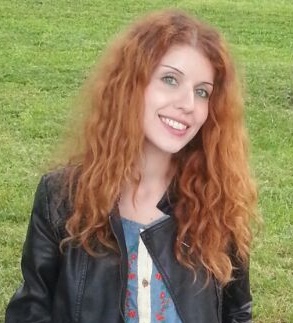 Work ExperiencesDateAugust 2016 - presentCompany- roleGrand Hotel Plaza (Rome) – Receptionist and Guest Relations    Officer Main activities Hotel guest services managing and customer assistance in Rome. Front office management, phones answering, reservations booking, email and electronic reservations responding. Use of specific software for check-in and check-out procedures.DateMay 2016 – June 2016Company- roleBalletti Park Hotel (Viterbo) – Chinese language mediator Main activities Support to guest welcoming and language mediation for groups of Chinese people, coming in Italy for tourism or business purposes.DateJuly 2015 – April 2016Company- roleJimei University in Xiamen (China) – Italian language teacher Main activities Italian language courses for Chinese university students, adherent to Italy-China intergovernmental Marco Polo program. Italian grammar and culture lessons teaching, A1 and A2 levels. Date  June 2015 – July 2015Company- roleSenmiao School in Chongqing (China) - Italian language teacherMain activities Italian language courses for adults, from B1 to A1 levels. Gestione software specializzato per prenotazioni, check-in e check-out clientela.DateSeptember 2014 – March 2015Company- roleYoyo K.Garten School in Putian (Cina) - English language teacherMain activities English language course in a Chinese kindergarten, addressed to mums and 2-5 years old children. DateJuly 2013 – September  2014Company- roleLuxury Hotel K. Jiang in Putian (China) –  Guest Relations OfficerMain activities Guests reception, mediation between foreign visitors and Chinese staff. Reservations, check-in and check-out management through the use of Chinese software tools.Education               Masters and Certificates Master in “Italian teaching for foreigners” Level2 – Icotea InstituteMaster in “Journalistic Inquiry” - Centro Studi Criminologici(Viterbo)Chinese language certificate HSK level 5 English language certificate PET Master in “Italian teaching for foreigners” Level2 – Icotea InstituteMaster in “Journalistic Inquiry” - Centro Studi Criminologici(Viterbo)Chinese language certificate HSK level 5 English language certificate PET       Bachelor and Degree October 2010 – January 2013: Bachelor on Foreign Literatures, Languages and Translations - Rome University. Final mark: 110/110 cum laudeFebruary – June 2009: study semester at Beijing University October 2006 – July 2010: Bachelor degree Oriental Study and Languages . Rome University. Final mark:103/110 September 2001 – July 2006: High school diploma Liceo Classico - ViterboOctober 2010 – January 2013: Bachelor on Foreign Literatures, Languages and Translations - Rome University. Final mark: 110/110 cum laudeFebruary – June 2009: study semester at Beijing University October 2006 – July 2010: Bachelor degree Oriental Study and Languages . Rome University. Final mark:103/110 September 2001 – July 2006: High school diploma Liceo Classico - ViterboPersonal SkillsLanguage SkillsItalian: Mother tongueChinese: fluent in  spoken and written, thanks to 3 years’ experience of life and work in China.English: good both in spoken and written.Italian: Mother tongueChinese: fluent in  spoken and written, thanks to 3 years’ experience of life and work in China.English: good both in spoken and written.Relations SkillsRelevant tendency to teamwork and to have relations with the customer , due to natural attitude to listen and due to work experience.Strong sense of responsibility and dedication to work activities .Precision and organization skills,  put in practice in voluntary activities.Relevant tendency to teamwork and to have relations with the customer , due to natural attitude to listen and due to work experience.Strong sense of responsibility and dedication to work activities .Precision and organization skills,  put in practice in voluntary activities.IT skillsGood knowledge of Microsoft Office suiteGood knowledge of Microsoft Office suitePersonal InterestsI like writing and drawing: these are two my great passions together with love for oriental culture. Aimed by this love, I made some trips for study and work purposes in China and I’ve lived there for three years. I would like to repeat this experience in my professional future.I like writing and drawing: these are two my great passions together with love for oriental culture. Aimed by this love, I made some trips for study and work purposes in China and I’ve lived there for three years. I would like to repeat this experience in my professional future.